Supplementary InformationA deletion containing a CTCF-element in intron 8 of the Bbs7 gene is partially responsible for juvenile obesity in the Berlin Fat MouseMammalian GenomeFlorian Krause 1,*, Kourosh Mohebian 1,*, Manuel Delpero 1, Deike Hesse 1, Ralf Kühn 2, Danny Arends 1, Gudrun A. Brockmann 1,† 1 Albrecht Daniel Thaer-Institut für Agrar- und Gartenbauwissenschaften, Humboldt-Universität zu Berlin, Invalidenstraße 42, D-10115 Berlin, Germany2 Max-Delbrück-Center for Molecular Medicine in the Helmholtz Association, Robert-Rössle-Str. 10, D-13125 Berlin, Germany* First two authors contributed equally† Corresponding authorAddress for correspondence: Gudrun A. BrockmannAnimal Breeding Biology and Molecular GeneticsHumboldt-Universität zu Berlin, Invalidenstraße 42, D-10115 Berlin, GermanyPhone: 0049 30 2093 49872
Fax: 0049 30 2093 6397 
E-mail: gudrun.brockmann@agrar.hu-berlin.deTable 1: Animals (males/females) in each generationTable 2: Designed primers for genotyping Table 3: Means, SDs, and P-values of Family 1 (I8Δ1) for the adjusted fat-to-lean ratio at week 10 of ageTable 4: Means, SDs, and P-values of Family 2 (I8Δ2) for the adjusted fat-to-lean ratio at week 10 of ageSupplementary Figure 1: Uncorrected fat-to-lean ratios of Family 1 (I8Δ1) and Family 2 (I8Δ2) separated into males and females for 10-week-old mice. No correction was done for generation and litter size, already in the raw data the complementation group (BFMI/I8Δ*) is showing a higher fat-to-lean ratio compared to the negative control (I8Δ*/B6N).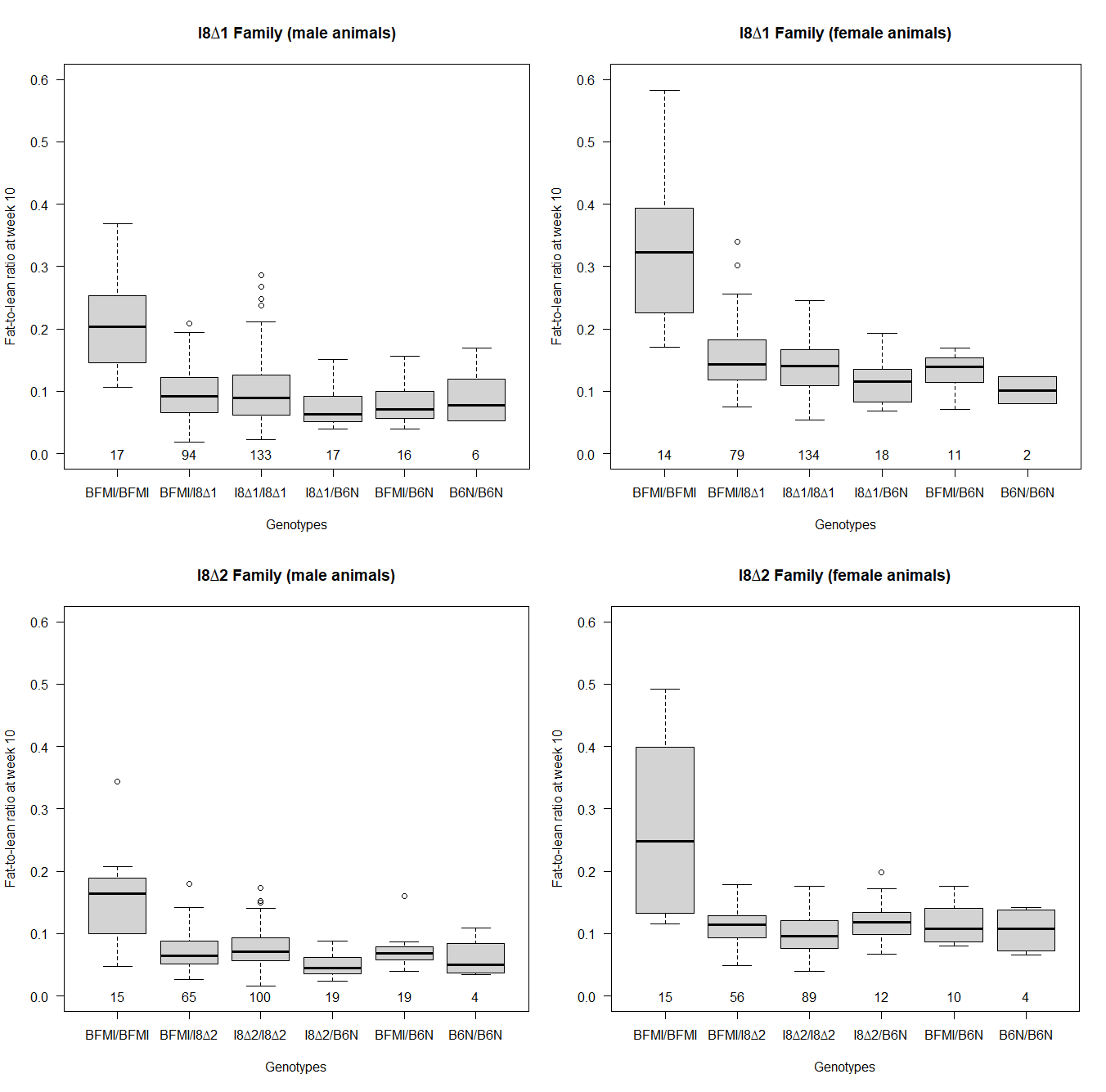 Supplementary Figure 2: Uncorrected Fat and Lean percentages A) fat % of male and female mice from family 1 (I8Δ1). B) lean % of male and female mice from family 1 (I8Δ1).  C) fat % of male and female mice from family 2 (I8Δ2). D) lean % of male and female mice from family 2 (I8Δ2).  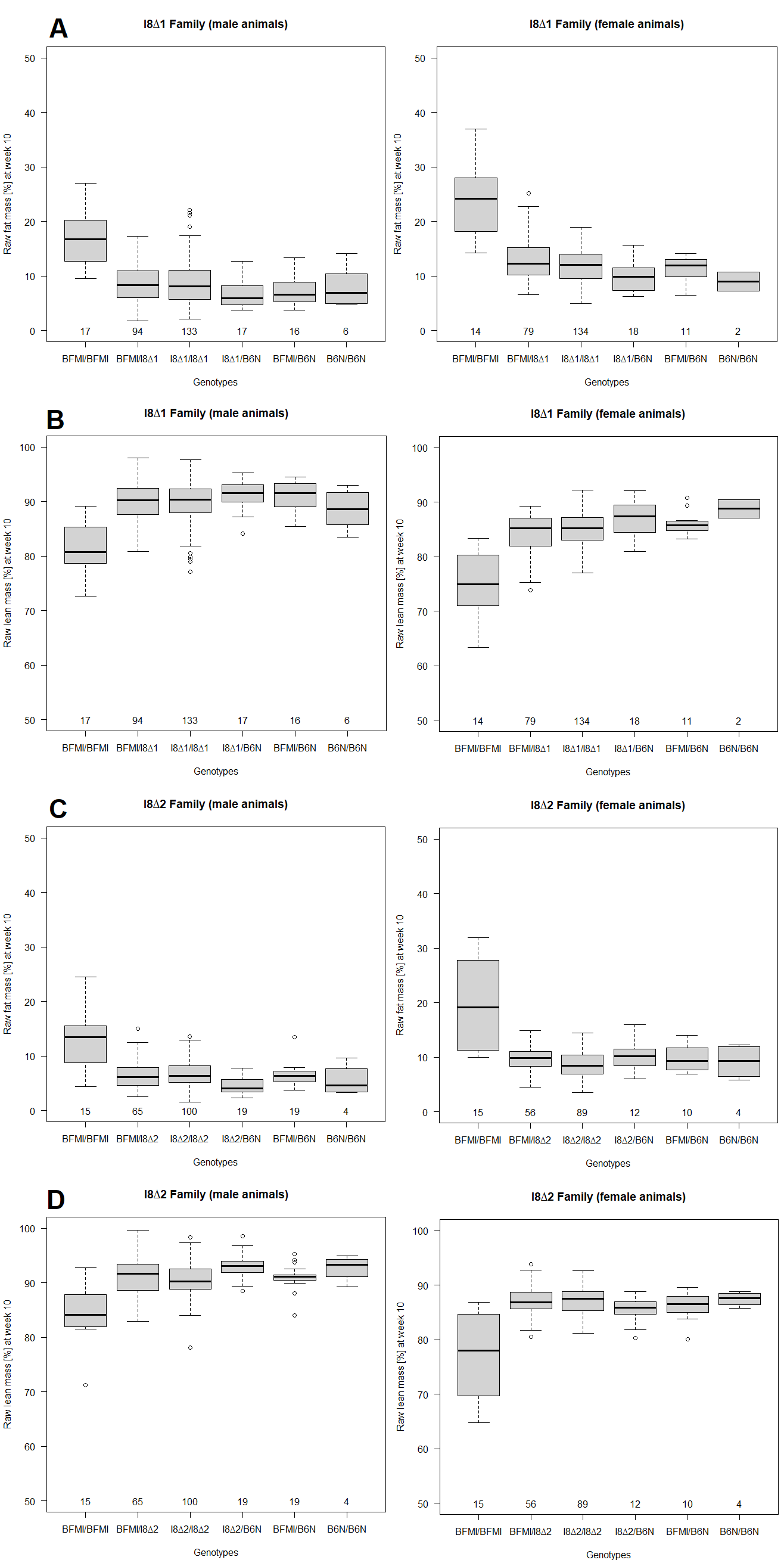 GenerationFamily 1 (I8Δ1)Family 1 (I8Δ1)Family 2 (I8Δ2)Family 2 (I8Δ2)Generationmalesfemalesmalesfemales744442023840429994138263010412627211127323630122929372513382825201423194228DeletionPrimerPrimer sequenceI8Δ11st FwdGACACTGAGGAAAACCTGAATGA2nd FwdAGCCAGACAAAGTACACATGArevGCCCTTTGAAACCTGTGCTAI8Δ21st FwdGACACTGAGGAAAACCTGAATGA2nd FwdCCAAAGCCACACTGACTGTCrevGCCCTTTGAAACCT TGCTAMean (SD)I8∆1/BFMII8∆1/I8∆1I8∆1/B6NBFMI/B6NB6N/B6NBFMI/BFMI0.268 (0.102)4.51x10-94.85x10-91.11x10-103.81x10-107.37x10-7I8∆1/BFMI0.121 (0.047)0.9710.0010.1420.646I8∆1/I8∆10.121 (0.047)0.1210.1210.637I8∆1/B6N0.097 (0.035)0.1480.404BFMI/B6N0.110 (0.034)0.879B6N/B6N0.112 (0.048)y/I8∆10.122 (0.047)x/B6N0.096 (0.035)y/I8∆1x/B6NBFMI/BFMI3.62x10-94.45x10-11y/I8∆14.25x10-7Mean (SD)I8∆2/BFMII8∆2/I8∆2I8∆2/B6NBFMI/B6NB6N/B6NBFMI/BFMI0.204 (0.112)3.60x10-67.42x10-63.97x10-75.53x10-72.48x10-7I8∆2/BFMI0.088 (0.031)0.1460.0060.1480.043I8∆2/I8∆20.093 (0.032)0.0200.0200.011I8∆2/B6N0.071 (0.028)0.3360.953BFMI/B6N0.079 (0.030)0.428B6N/B6N0.072 (0.018)y/I8∆20.091 (0.032)x/B6N0.074 (0.028)y/I8∆2x/B6NBFMI/BFMI5.54x10-62.98x10-7y/I8∆23.17x10-5